__________________________________________________________________________
мемориальная зимняя экспедиция ветеранов и молодежи "ГВОЗДИКИ НА СКАЛАХ"ЛИЧНОЕ СНАРЯЖЕНИЕ И РЕКОМЕНДАЦИИ ПО ОДЕЖДЕприветствуется элементы формы одежды времен ВОВ, (отвечающая погодным условиям)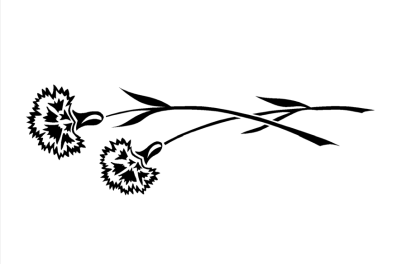 1.Палатка зимняя 12.Коврик в палатку13.Рюкзак от 80 литров14.Зимний спальный мешок (экстрим - 25 градусов)15.Волокуши + стяжки к волокушам16.Электрический фонарь с комплектом запасных батарей17.Термос и мягкие фляги для питья (1 литр)18.Туристические газовые горелки (не одной  на 1 палатку) и баллоны с газом на все дни19.Лопата, облегченная  для обустройства бивуака, постройки ветрозащитных стенок (из расчета 1 лопата – на 2 человека). Ножовка на построение снежного убежища.110.Яркую веревку или сигнальную ленту  для обозначения границ бивуака111.Хопа (сидение туриста)112.Очки113.Карабин 114.Индивидуальная посуда (кружка, ложка, тарелка)115.Средства личной гигиены (зубная щетка, мыло, туалетная бумага)116. Спички и зажигалка в непромокаемом пакете 117.100 литровый мусорный мешок118.Солнцезащитный крем с фактором 40-50 и гигиеническая помада для губ119.Куртка зимняя, водоотталкивающая, с капюшоном120.Куртка облегчённая121.Брюки утеплённые, водоотталкивающие222.Термобельё для зимних походов или белье с подчесом.123.Промежуточная одежда на основе Polarflice (флис)124.Теплый свитер125.Шапка ушанка126.Спортивная шапочка на флисе127.Горнолыжная маска с защитой для глаз128.Флисовые перчатки + теплые пуховые рукавицы129.Перчатки рабочие230Нижнее белье131.Носки шерстяные232.Носки обычные233.Стельки войлочные134. Кожаные зимние горные ботинки (или аналог) 135.Сменная теплая обувь для бивака.1Горные туристические лыжи (широкие)с полужесткими пружинными креплениями 1 комп.
Лыжные палки с большими кольцами 1 комп.Горные туристические лыжи (широкие)с полужесткими пружинными креплениями 1 комп.
Лыжные палки с большими кольцами 1 комп.Горные туристические лыжи (широкие)с полужесткими пружинными креплениями 1 комп.
Лыжные палки с большими кольцами 1 комп.